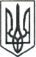 ЛЮБОТИНСЬКА МІСЬКА РАДАХАРКІВСЬКА ОБЛАСТЬВИКОНАВЧИЙ КОМІТЕТРІШЕННЯ (Проєкт)Про розгляд проєкту Програми щодо вшанування та відзначення державних, міських, професійних свят, визначних, пам’ятних та ювілейних дат, проведення інших заходів у м. Люботині на 2021 рікЗ метою належного проведення в місті Люботині державних та загальноміських свят шляхом вшанування пам’яті видатних сторінок історії українського народу, відповідної підготовки і проведення знаменних дат, професійних свят, проведення інших заходів, вшанування ювілярів міста, керуючись  п.п.1. п.а ст.27, п.п.1 п.2 ст.52 Закону України «Про місцеве самоврядування в Україні», виконавчий комітет Люботинської міської ради В И Р І Ш И В:       1. Проєкт Програми щодо вшанування та відзначення державних, міських, професійних свят, визначних, пам’ятних та ювілейних дат, проведення  інших заходів у м. Люботині на 2021 рік схвалити (додаток).       2. Пропонувати проект Програми щодо вшанування та відзначення державних, міських, професійних свят, визначних, пам’ятних та ювілейних дат, проведення  інших заходів у м.Люботині на 2021 рік розглянути на черговій сесії Люботинської міської ради.       3. Контроль за виконанням рішення покласти на керуючу справами виконавчого комітету Люботинської міської ради Тетяну ПРИХОДЬКО.Міський голова                                                                                             Леонід ЛАЗУРЕНКОДодаток ЗАТВЕРДЖЕНОрішення  виконавчого комітетуЛюботинської міської радивід 10 листопада 2020 р. № ___ПРОГРАМАщодо вшанування та відзначення державних, міських, професійних свят, визначних, пам’ятних та ювілейних дат, проведення інших заходів у м. Люботині на 2021 рік 1. Загальні положенняМісто Люботин  бере участь у відзначенні свят, подій державного й місцевого значення. Протягом року здійснюються заходи, пов'язані із заохоченням, відзначенням та стимулюванням окремих працівників, трудових колективів, які досягли високого професіоналізму й визначних успіхів у виробничій, державній, творчій та інших сферах діяльності, зробили вагомий внесок у створення матеріальних і духовних цінностей або мають інші заслуги, виконанням представницьких функцій відповідних структур тощо. Це потребує систематизації таких заходів, виділення бюджетних асигнувань. «Програма щодо вшанування та відзначення державних, міських, професійних свят, визначних, пам’ятних та ювілейних дат, проведення інших заходів у м. Люботині на 2021 рік» (далі Програма) розроблена у відповідності до вимог Закону України «Про місцеве самоврядування в Україні».2. Мета та завдання ПрограмиМетою Програми є забезпечення належної організації відзначення державних та професійних свят, визначних,пам’ятних та ювілейних дат, заохочення за заслуги перед містом, вшанування ювілярів міста, здійснення представницьких та інших заходів.Основними завданнями Програми є створення додаткових організаційних, фінансових і матеріально-технічних умов для виконання мети Програми.3. Шляхи  і способи виконання Програми1.	 Належна підготовка та відзначення державних, знаменних  дат, професійних свят, пам’ятних та скорботних днів в історії України на території м. Люботин.2. Організація участі м. Люботина в конкурсах, заходах, змаганнях, що проходять у інших містах та районах.3. Організаційне та матеріальне забезпечення проведення загальноміських заходів, підготовки та проведення пленарних засідань сесії та виконавчого комітету, здійснення представницьких заходів.4. Відзначення за високі досягнення колективів, керівників та працівників підприємств, організацій, установ, представників громадських організацій, ветеранів міста і громадян, які беруть активну участь в суспільно-громадському житті Люботинської громади.5. Відзначення ювілеїв, круглих дат трудових, творчих колективів; ювілеїв, круглих дат, днів народження, визначних дат та інших дат в житті окремих осіб, які внесли значний вклад в розвиток будь якої галузі на благо міста.6. Привітання жителів міста з державними святами, загальноміськими святами, працівників різних сфер діяльності з їх професійними святами, ювілярів, іменинників.7. Висвітлення значних загальнодержавних, регіональних та міських подій шляхом розробки, друку та розміщення інформації в спеціально відведених місцях.8. Технічне обслуговування оргтехніки для належної організації відзначень та привітань.4. Заходи та їх матеріально-фінансове забезпечення   6. Фінансування програми1. Фінансове забезпечення Програми здійснюється за рахунок коштів міського бюджету та інших джерел фінансування, не заборонених чинним законодавством.2. Обсяг коштів на виконання Програми може коригуватися з урахуванням можливостей бюджету, доцільності та інших об’єктивних причин.7. Очікувані  результати, ефективність, терміни виконання1. Належне організаційне забезпечення проведення державних та загальноміських свят, визначних, пам’ятних дат, ювілеїв підприємств, тощо протягом 2021 року.2. Створення умов для творчого розвитку дітей, молоді в 2021 році.3. Створення більш сприятливих фінансових та організаційних умов для подальшого розвитку в місті громадянського суспільства, більш ефективного механізму взаємодії Люботинської міської ради та її виконавчого комітету з територіальною громадою міста протягом 2021 року. 4. Створення більш сприятливих  умов для повноцінного забезпечення та стимулювання громадської активності в місті протягом 2021 року.8. Орієнтовний кошторис витрат на здійснення заходів Програми щодо вшанування та відзначення державних, міських, професійних свят, визначних, пам’ятних та ювілейних дат, проведення інших заходів у м. Люботині на 2021 рік
Керуюча справами виконкому                                                                                                                                                        Тетяна ПРИХОДЬКО10 листопада 2020 року№   № з/пЗнаменна дата, чи професійне свято, інші заходиЗаходиМатеріально-фінансове забезпечення заходів  Відповідальний виконавець – головний розпорядник коштів123461.Відзначення державних свят, визначних подій, які встановлено актами Президента України, Уряду України, протягом рокуМітинги, покладання квітів, участі у ході, культурно-розважальні заходи, прийом міським головою активів організацій, привітання листівками; організація зйомки, інші заходи* виготовлення поліграфічної продукції;* придбання фотопаперу;* придбання друкованих матеріалів;* придбання бланків та рамок для грамот, подяк,    дипломів;* придбання квітів, букетів, кошиків з квітами;* придбання питної води;* заправка картриджів принтерів;* придбання чорнил;* придбання прапорів та аксесуарів до них;* іншеВиконавчий комітет Люботинської міської ради1.Відзначення державних свят, визначних подій, які встановлено актами Президента України, Уряду України, протягом рокуМітинги, покладання квітів, участі у ході, культурно-розважальні заходи, прийом міським головою активів організацій, привітання листівками; організація зйомки, інші заходи* придбання призів для конкурсно-розважальних    програм, подарунків переможцям акцій та    конкурсівВідділ культури Люботинської міської ради2.Відзначення визначних та пам’ятних дат в історії України, протягом рокуМітинги, покладання квітів, участі у ході, прийом міським головою активів організацій, привітання листівками,  організація зйомки та інші заходи* виготовлення поліграфічної продукції;* придбання фотопаперу;* придбання друкованих матеріалів;* придбання бланків та рамок для грамот, подяк,    дипломів;* придбання квітів, букетів, кошиків з квітами;* заправка картриджів принтерів;* придбання чорнил;* придбання питної води;* придбання прапорів та аксесуарів до них;* іншеВиконавчий комітет Люботинської міської ради3.Відзначення міських свят і подій, акцій, конкурсів, інших заходів; організація участі м. Люботина в конкурсах, заходах, змаганнях, що проходять у інших містах та районах, протягом рокуКультурно-розважальні заходи, нагородження, в тому числі міськими нагородами, вручення подарунків переможцям акцій, конкурсів, прийом міським головою активів організацій, привітання листівками, організація зйомки та інші заходи; організація участі м. Люботина в конкурсах, заходах, змаганнях, що проходять у інших містах та районах* виготовлення поліграфічної продукції;* придбання фотопаперу;* придбання друкованих матеріалів;* придбання бланків та рамок для грамот, подяк,    дипломів;* придбання квітів, букетів, кошиків з квітами;* заправка картриджів  принтерів;* придбання чорнил;* придбання питної води;* придбання прапорів та аксесуарів до них;* іншеВиконавчий комітет Люботинської міської ради3.Відзначення міських свят і подій, акцій, конкурсів, інших заходів; організація участі м. Люботина в конкурсах, заходах, змаганнях, що проходять у інших містах та районах, протягом рокуКультурно-розважальні заходи, нагородження, в тому числі міськими нагородами, вручення подарунків переможцям акцій, конкурсів, прийом міським головою активів організацій, привітання листівками, організація зйомки та інші заходи; організація участі м. Люботина в конкурсах, заходах, змаганнях, що проходять у інших містах та районах* оренда сцени, звукового та світлового    обладнання;* прикрашення місця святкування заходів;* придбання призів для конкурсно-розважальних     програм, подарунків переможцям акцій та    конкурсів;* оплата виступу артистів;* оплата шоу, шоу - програм* оплата послуг з перевезенняВідділ культури Люботинської міської радиВідзначення міських свят і подій, акцій, конкурсів, інших заходів; організація участі м. Люботина в конкурсах, заходах, змаганнях, що проходять у інших містах та районах, протягом рокуКультурно-розважальні заходи, нагородження, в тому числі міськими нагородами, вручення подарунків переможцям акцій, конкурсів, прийом міським головою активів організацій, привітання листівками, організація зйомки та інші заходи; організація участі м. Люботина в конкурсах, заходах, змаганнях, що проходять у інших містах та районах* оренда сцени, звукового та світлового    обладнання;* прикрашення місця святкування заходів;* придбання призів для конкурсно-розважальних     програм, подарунків переможцям акцій та    конкурсів;* оплата виступу артистів;* оплата шоу, шоу - програм* оплата послуг з перевезенняВідділ культури Люботинської міської радиКультурно-розважальні заходи, нагородження, в тому числі міськими нагородами, вручення подарунків переможцям акцій, конкурсів, прийом міським головою активів організацій, привітання листівками, організація зйомки та інші заходи; організація участі м. Люботина в конкурсах, заходах, змаганнях, що проходять у інших містах та районах* оренда сцени, звукового та світлового    обладнання;* прикрашення місця святкування заходів;* придбання призів для конкурсно-розважальних     програм, подарунків переможцям акцій та    конкурсів;* оплата виступу артистів;* оплата шоу, шоу - програм* оплата послуг з перевезенняВідділ культури Люботинської міської ради4.Відзначення ювілейних та круглих дат підприємств, установ, організацій, колективів; ювілеїв, круглих дат, визначних дат та інших дат, днів народження окремих осібНагородження, в тому числі міськими нагородами, прийом міським головою активів організацій, привітання листівками, організація зйомки та інші заходи* виготовлення поліграфічної продукції;* придбання друкованих матеріалів;* придбання квітів, букетів;* придбання фотопаперу;* придбання чорнил;* заправка картриджів принтерів;* придбання бланків та рамок для грамот, подяк,     дипломів;* іншеВиконавчий комітет Люботинської міської ради5.Відзначення професійних свят, протягом рокуНагородження, в тому числі міськими нагородами, прийом міським головою активів організацій, привітання листівками, організація зйомки та інші заходи* виготовлення поліграфічної продукції;* придбання фотопаперу;* придбання чорнил;* придбання друкованих матеріалів;* придбання квітів, букетів;* придбання бланків та рамок для грамот,  подяк,    дипломів;* іншеВиконавчий комітет Люботинської міської ради6.Організація проведення:- депутатських комісій,- сесій Люботинської   міської ради;- засідань виконавчого комітету Люботинської міської ради.Представницькі заходи.Проведення нарад.Забезпечення організації проведення засідань та представницьких заходів* придбання питної води;* придбання бланків та рамок для грамот,  подяк,    дипломів;* придбання квітів, букетів;* іншеВиконавчий комітет Люботинської міської радиВитратиСума, грн.Сума, грн.ВитратиВиконавчий комітет ЛМРВідділ культури ЛМРПридбання бланків для нагородження грамотами, подяками, дипломами2500-Придбання рамок для нагородження грамотами, подяками, дипломами5000-Придбання квітів, букетів, кошиків з квітами40000-Придбання друкованих матеріалів (тиснення) 2500-Придбання друкованих матеріалів (конверти, листівки)6000-Виготовлення поліграфічної продукції6000-Придбання прапорів та аксесуарів до них3000-Заправка картриджів принтерів4000-Придбання чорнил1000-Придбання фотопаперу3000-Придбання питної води7000-Придбання призів для конкурсно-розважальних програм, подарунків переможцям акцій та конкурсів-25000Оренда сцени, звукового та світлового обладнання-100000 Прикрашення місця святкування заходів-10000 Оплата виступу артистів-40000Оплата шоу, шоу-програм-30000Оплата послуг з перевезення-15000Усього80000220000